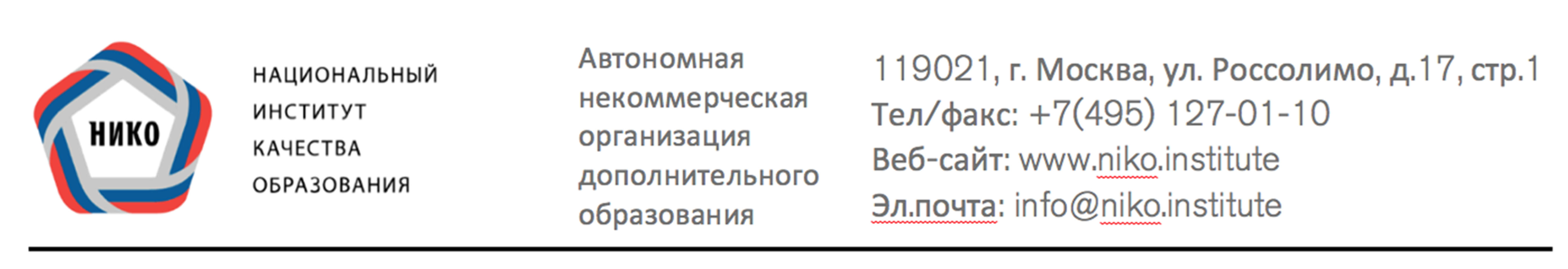 г. Москва                                                                                                                      17.01.2022г.ВЫПИСКА ИЗ ПРИКАЗА № 20 от 2021-09-17           Об утверждении статуса инновационных площадок АНО ДПО «Национальный институт качества образования» по теме: «Развитие качества дошкольного образования с использованием Инструментария мониторинга качества дошкольного образования на образовательной платформе „Вдохновение“» На основании Положения о деятельности инновационных площадок АНО ДПО «Национальный институт качества образования» присвоить Стартовый статус инновационной площадке МУНИЦИПАЛЬНОЕ БЮДЖЕТНОЕ ДОШКОЛЬНОЕ ОБРАЗОВАТЕЛЬНОЕ УЧРЕЖДЕНИЕ ГОРОДА РОСТОВА-НА-ДОНУ ДЕТСКИЙ САД № 20 по направлению инновационной деятельности «Развитие качества дошкольного образования с использованием Инструментария мониторинга качества дошкольного образования на образовательной платформе „Вдохновение“».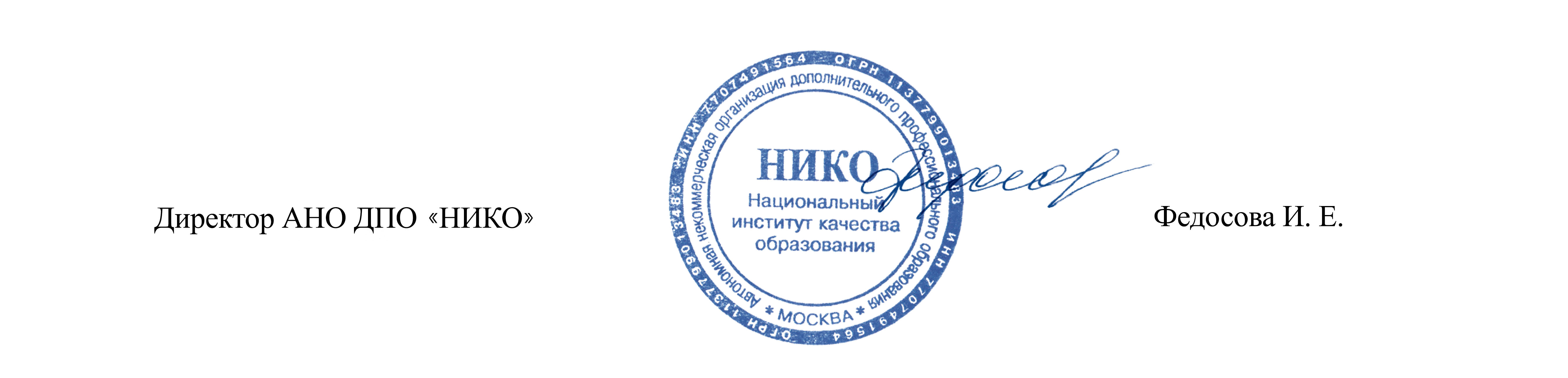 